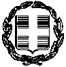 ΕΛΛΗΝΙΚΗ  ΔΗΜΟΚΡΑΤΙΑ                                                                     ΑΘΗΝΑ:  10-06-2024ΥΠΟΥΡΓΕΙΟ ΥΓΕΙΑΣ 1Η  ΥΠΕ ΑΤΤΙΚΗΣ                                                                                        Αρ.πρωτ: 511                                                                  Σ.Α.Ε.Κ.  Γ.Ν.Π. ΑΘΗΝΩΝ «Η ΑΓΙΑ ΣΟΦΙΑ»Βοηθός ΝοσηλευτικήςΓενικής ΝοσηλείαςΠΛΗΡΟΦΟΡΙΕΣ: Γ.ΝΟΔΑΡΑΣΤΗΛ: 2132013664e-mail  :  epas@paidon-agiasofia.grΑΝΑΚΟΙΝΩΣΗ ΕΓΓΡΑΦΩΝ ΣΤΗΝ  Σ.Α.Ε.Κ. (πρώην Δ.Ι.Ε.Κ.)   Γ.Ν.Π. ΑΘΗΝΩΝ « Η Αγία Σοφία»                   Ειδικότητας  (Βοηθός Νοσηλευτικής Γενικής Νοσηλείας)                    Χειμερινό Εξάμηνο  2024 Β΄ Εκπαιδευτικό   Έτος  2024-2025Η Σχολή Ανώτερης Επαγγελματικής Κατάρτισης Σ.Α.Ε.Κ. (πρώην Δ.ΙΕΚ) του Γ.Ν.ΠΑΙΔΩΝ ΑΘΗΝΩΝ  « Η Αγία Σοφία»  ανακοινώνει  για το εκπαιδευτικό έτος 2024-2025 , χειμερινό εξάμηνο κατάρτισης 2024 Β΄ την έναρξη των εγγραφών για: 1.	Την επιλογή-εγγραφή υποψηφίων για το Α΄ ΕΞΑΜΗΝΟ φοίτησης  2.	Την εγγραφή καταρτιζόμενων απόφοιτων ΕΠΑΛ, ΤΕΕ Β΄ κύκλου, ΤΕΛ και ΕΠΛ στο  Γ΄ ΕΞΑΜΗΝΟ φοίτησης  3.	Την κατάταξη αποφοίτων των ΙΕΚ και του Μεταλυκειακού Έτους – Τάξη Μαθητείας στο Γ΄ Εξάμηνο  φοίτησης και στην κατάταξη αποφοίτων συναφών ειδικοτήτων των ΙΕΚ και του Μεταλυκειακού Έτους – Τάξη Μαθητείας στο Α΄  Εξάμηνο φοίτησης με απαλλαγή από τα μαθήματα που έχουν ήδη διδαχθεί.  Οι αιτήσεις των υποψήφιων καταρτιζόμενων για εγγραφές στο Α΄ εξάμηνο σπουδών στη Σ.Α.Ε.Κ.   Γ.Ν.Παίδων Αθηνών « Η Αγία Σοφία» για την  Ειδικότητα «Βοηθός Νοσηλευτικής Γενικής Νοσηλείας», θα υποβάλλονται από την                     19η Αυγούστου  έως την 13η Σεπτεμβρίου του τρέχοντος έτους στην γραμματεία της Σ.Α.Ε.Κ. 08:00-14:00Την ίδια περίοδο από 19/8 έως 13/9 θα υποβάλλουν αίτηση εγγραφής στην Σ.Α.Ε.Κ. οι απόφοιτοι ΕΠΑΛ καθώς και οι κάτοχοι ισότιμων τίτλων για ΚΑΤΑΤΑΞΗ στο Γ΄ εξάμηνοΟι ΜΕΤΕΓΓΡΑΦΕΣ θα υποβάλλονται από 01-10 Ιουλίου 2024 (εργάσιμες ημέρες).Οι επιτυχόντες από παράλληλο μηχανογραφικό θα πρέπει να υποβάλλουν αίτηση αποδοχής της θέσης τους την ίδια περίοδο από 19/8 έως 13/9  με φυσική παρουσία στη γραμματεία της  Σ.Α.Ε.Κ.Σύμφωνα με : Την λειτουργία των δημοσίων και ιδιωτικών Σ.Α.Ε.Κ. διέπεται από τον Νόμο 4763/2020 (ΦΕΚ 254/Α/21-12-2020), όπως συμπληρώθηκε, τροποποιήθηκε και ισχύει, καθώς και τον Κανονισμό λειτουργίας των Σ.Α.Ε.Κ.(ν.5082/Α/9/19-01-2024)  Άρθρο 3 Μετονομασία των Ινστιτούτων Επαγγελματικής Κατάρτισης σε Σχολές Ανώτερης Επαγγελματικής κατάρτισης, της K.Υ.Α. Γ6α/ΓΠ.7037 (ΦΕΚ 4445/Β/22-08-2022).2.	Το ΦΕΚ 2591/Τ.Β/1-5-2024 όπου δημοσιεύθηκε η υπ‘ αριθμ. Γ6α/Γ.Π.18290 απόφαση του Υφυπουργού Υγείας « Ορισμός ειδικοτήτων που θα λειτουργήσουν οι Σχολές Ανώτερης Επαγγελματικής Κατάρτισης Σ.Α.Ε.Κ. ( πρώην Δ.Ι.Ε.Κ. ) αρμοδιότητας Υπουργείου Υγείας εκπαιδευτικής περιόδου 2024-2025 εγκρίθηκε για το Γ.Ν.Π. ΑΘΗΝΩΝ « Η Αγία Σοφία» η λειτουργία της ειδικότητας Βοηθός Νοσηλευτικής Γενικής Νοσηλείας για το Α’ & Γ΄ εξάμηνο.  3.		Την  Κ.Υ.Α. υπ’ αριθ.Γ6α/Γ.Π./7037/ΦΕΚ 4445/Τ.Β./22-8-22, Κανονισμός λειτουργίας ΔΙΕΚ αρμοδιότητας Υπουργείου Υγείας και ΙΕΚ ΕΚΑΒ.  στο ΚΕΦΑΛΑΙΟ Β  άρθρο  6. παρ.5  προβλέπονται  τα κριτήρια μοριοδότησης των υποψηφίων και τα δικαιολογητικά εγγραφής & το άρθρο 8 παράγραφος 1. όπου καθορίζεται ο μέγιστος αριθμός καταρτιζόμενων ανά τμήμα σε τριάντα (30), δύναται όμως να προσαυξάνεται κατά 10% με σκοπό τη σωστή κατανομή των καταρτιζόμενων.Το  Ν.4763/ΦΕΚ254/Τ.Α΄/21-12-2020 όπου σύμφωνα με το άρθρο 25 παρ.1, στα Ι.Ε.Κ. εγγράφονται οι απόφοιτοι της μη υποχρεωτικής δευτεροβάθμιας εκπαίδευσης, δηλαδή των ΓΕ.Λ και ΕΠΑ.Λ., καθώς και οι κάτοχοι ισότιμων τίτλων. 4. Την αριθμ. Πρωτ: Γ6α/Γ.Π.23305/09-05-2024 έγγραφο του Υπουργείου Υγείας με θέμα « Διάθεση θέσεων προς κάλυψη με την υποβολή  παράλληλου μηχανογραφικού δελτίου υποψηφίων καταρτιζόμενων , στις Σχολές Ανώτερης Επαγγελματικής Κατάρτισης  Σ.Α.Ε.Κ. αρμοδιότητας Υπουργείου Υγείας», εκπαιδευτικού έτους 2024-2025 (Β΄2591) Κ5/57206/29-05-2024 (Β΄3062) απόφαση  του Γ.Γ.Ε.Ε.Κ.Κ.Δ.Β.Μ.  «Ειδικότητες παράλληλου μηχανογραφικού δελτίου για την εισαγωγή καταρτιζόμενων στις Δημόσιες Σ.Α.Ε.Κ.» 5. Το υπ΄ αριθμ. Πρωτ: Γ6α/Γ.Π.οικ.26395/14-05-2024 του Υπουργείου Υγείας με θέμα « Ημερομηνίες υποβολής αιτήσεων υποψηφίων καταρτιζόμενων , στις Σχολές Ανώτερης Επαγγελματικής Κατάρτισης  Σ.Α.Ε.Κ. αρμοδιότητας Υπουργείου Υγείας» εκπαιδευτικού έτους 2024-2025. Με βάση τα ανωτέρω η  Σ.Α.Ε.Κ.  του  Γ.Ν.Π. ΑΘΗΝΩΝ « Η Αγία Σοφία»  : κ α λ ε ί Τους ενδιαφερόμενους να καταθέσουν, στη Γραμματεία της Σ.Α.Ε.Κ. από 19/8/2024 μέχρι 13/9/2024 και ώρες 08:00πμ έως 14:00μμ, τα παρακάτω δικαιολογητικά : ΑΠΟΦΟΙΤΟΙ ΓΕΛ ΕΠΑΛ ΚΑΙ ΚΑΤΟΧΟΙ ΙΣΟΤΙΜΩΝ ΤΙΤΛΩΝ ΕΓΓΡΑΦΟΝΤΑΙ ΣΤΟ Α΄ ΕΞΑΜΗΝΟ ΔΙΚΑΙΟΛΟΓΗΤΙΚΑ ΕΓΓΡΑΦΗΣ ΓΙΑ  ΤΟ Α΄ ΕΞΑΜΗΝΟ : (πρωτότυπα και φωτοτυπίες  όλων των προσκομιζόμενων εγγράφων)1. Αίτηση (χορηγείται από τη Σ.Α.Ε.Κ.  )  2. Ο προβλεπόμενος πρωτότυπος τίτλος σπουδών Απολυτήριο (όχι πτυχίο) ΕΠΑΛ, ΓΕΛ, εξατάξιου γυμνασίου, ΤΕΛ και ΤΕΕ Β΄ Κύκλου. 3. Δελτίο  Αστυνομικής Ταυτότητας. 4. Πιστοποιητικό Οικογενειακής.5.  Βεβαίωση απόδοσης ΑΜΚΑ. 6. Σε περίπτωση αλλοδαπών χωρών εκτός Ευρωπαϊκής ένωσης, εντός Ευρωπαϊκής ένωσης και ομογενών  αντί αστυνομικής ταυτότητας χρειάζεται  Διαβατήριο ή ειδικό δελτίο ταυτότητας ομογενούς & άδεια διαμονής ενιαίου τύπου. Σε περίπτωση που ο βαθμός του τίτλου σπουδών έχει εκφραστεί  σε διαφορετική από την εικοσάβαθμη κλίμακα, γίνεται αναγωγή στην εικοσάβαθμη κλίμακα από τις κατά τόπους Διευθύνσεις Δευτεροβάθμιας Εκπαίδευσης. Σε ό,τι αφορά στους τίτλους Δευτεροβάθμιας Επαγγελματικής Εκπαίδευσης και Κατάρτισης της αλλοδαπής απαιτείται προηγουμένως επίσημη μετάφραση του τίτλου, καθώς και η ισοτιμία του από τον Ε.Ο.Π.Π.Ε.Π.7. Για καταρτιζόμενους χωρών Ευρωπαϊκής ένωσης ή τρίτων χωρών απαιτείται γνώση Ελληνικής γλώσσας κατ’ ελάχιστο επίπεδο Β1  όπως προβλέπεται στο Ν. 4763/ΦΕΚ 254/Τ.Α./21-12-2020 κεφάλαιο Ε άρθρο 25 παρ. 3. 8. Αλλοδαποί υπήκοοι χωρών εκτός Ε.Ε. στους οποίους έχει αναγνωριστεί η ιδιότητα πολιτικού πρόσφυγα και δεν μπορούν λόγω αντικειμενικής αδυναμίας να προσκομίσουν τα απαιτούμενα δικαιολογητικά εγγραφής, προκειμένου να εγγραφούν στις Σ.Α.Ε.Κ. , υποβάλλουν αντί του τίτλου σπουδών, Υπεύθυνη Δήλωση του Ν. 1599/1986, συνοδευόμενη από επίσημο έγγραφο του ελληνικού κράτους με το οποίο τους αναγνωρίζεται η προσφυγική ιδιότητα.  9.  Δίνεται η δυνατότητα εγγραφής σε Σ.Α.Ε.Κ. για αιτούντες άσυλο που κατέχουν Δελτίο Αιτούντος Διεθνούς  Προστασίας σύμφωνα με τα οριζόμενα στο Ν. 4636/2019 (Α΄ 169) και οι οποίοι πληρούν τις προϋποθέσεις της παρ. 2. ΑΠΟΦΟΙΤΟΙ  ΕΠΑ.Λ., ΤΕΛ, ΤΕΕ-Β΄ ΚΥΚΛΟΥ, Ε.Π.Λ -  ΣΥΝΑΦΩΝ ΕΙΔΙΚΟΤΗΤΩΝ ΜΠΟΡΟΥΝ ΝΑ ΕΓΓΡΑΦΟΥΝ  ΣΤΟ  Γ΄  ΕΞΑΜΗΝΟ ΧΩΡΙΣ ΑΠΑΛΛΑΓΕΣ ΜΑΘΗΜΑΤΩΝ ΔΙΚΑΙΟΛΟΓΗΤΙΚΑ ΕΓΓΡΑΦΗΣ ΓΙΑ ΤΟ Γ ΕΞΑΜΗΝΟ: (πρωτότυπα και φωτοτυπίες  όλων των προσκομιζόμενων εγγράφων)1. Αίτηση εγγραφής πτυχιούχου (χορηγείται στη Σ.Α.Ε.Κ. )  2. Αντίγραφο πτυχίου ειδικότητας (όχι απολυτήριο) 3. Φωτοτυπία  Δελτίου αστυνομικής ταυτότητας ή διαβατηρίου 4. Βεβαίωση  απόδοσης ΑΜΚΑ. 5. Πιστοποιητικό οικογενειακής κατάστασης. 6. Σε περίπτωση αλλοδαπών χωρών εκτός Ευρωπαϊκής ένωσης, εντός Ευρωπαϊκής ένωσης και ομογενών  αντί αστυνομικής ταυτότητας χρειάζεται  Διαβατήριο ή Ειδικό δελτίο ταυτότητας ομογενούς  & άδεια διαμονής ενιαίου τύπου. ΟΙ ΚΑΤΟΧΟΙ Β.Ε.Κ ΤΩΝ Σ.Α.Ε.Κ. ΚΑΙ ΤΟΥ ΜΕΤΑΛΥΚΕΙΑΚΟΥ  ΈΤΟΥΣ - ΤΑΞΗ ΜΑΘΗΤΕΙΑΣ ΔΥΝΑΝΤΑΙ ΝΑ ΚΑΤΑΤΑΣΣΟΝΤΑΙ ΣΕ ΣΥΝΑΦΕΙΣ ΕΙΔΙΚΟΤΗΤΕΣ ΤΩΝ Σ.Α.Ε.Κ , ΜΕ ΑΠΑΛΛΑΓΗ ΑΠΟ ΤΑ ΜΑΘΗΜΑΤΑ ΤΑ ΟΠΟΙΑ ΕΧΟΥΝ ΗΔΗ ΔΙΔΑΧΘΕΙ Η ΚΑΤΑΤΑΣΣΟΝΤΑΙ ΣΕ ΕΞΑΜΗΝΟ ΠΕΡΑΝ ΤΟΥ Α΄ ΚΑΙ ΣΕ ΣΥΝΑΦΕΙΣ ΕΙΔΙΚΟΤΗΤΕΣ ΜΕ ΕΓΚΡΙΣΗ ΤΟΥ ΠΡΟΪΣΤΑΜΕΝΟΥ ΤΗΣ Δ/ΝΣΗΣ ΕΦΑΡΜΟΓΗΣ ΕΠΑΓΓΕΛΜΑΤΙΚΗΣ ΚΑΤΑΡΤΙΣΗΣ ΤΗΣ Γ.Γ.Ε.Ε.Κ.Δ.Β.Μ & Ν. ΔΙΚΑΙΟΛΟΓΗΤΙΚΑ  ΚΑΤΑΤΑΞΗΣ ΣΕ ΕΞΑΜΗΝΟ ΠΕΡΑΝ ΤΟΥ Α’ : (πρωτότυπα και φωτοτυπίες  όλων των προσκομιζόμενων εγγράφων)1. Αντίγραφο ΒΕΚ 2. Φωτοτυπία  Δελτίου αστυνομικής ταυτότητας ή διαβατηρίου 3. Βεβαίωση  απόδοσης ΑΜΚΑ 4. Πιστοποιητικό οικογενειακής κατάστασης.  5. Σε περίπτωση αλλοδαπών χωρών εκτός Ευρωπαϊκής ένωσης, εντός Ευρωπαϊκής ένωσης και ομογενών  αντί αστυνομικής ταυτότητας χρειάζεται  Διαβατήριο ή Ειδικό δελτίο ταυτότητας ομογενούς  & άδεια διαμονής ενιαίου τύπου. ΚΑΤΑΤΑΞΕΙΣ ΚΑΤΑΡΤΙΖΟΜΕΝΩΝ ΕΙΔΙΚΟΤΗΤΩΝ ΠΟΥ ΕΧΟΥΝ ΚΑΤΑΡΓΗΘΕΙ (ΓΙΑ ΣΥΝΕΧΙΣΗ ΦΟΙΤΗΣΗΣ ΣΕ ΑΝΤΙΣΤΟΙΧΕΣ ΝΕΕΣ ΕΙΔΙΚΟΤΗΤΕΣ). ΔΙΚΑΙΟΛΟΓΗΤΙΚΑ ΚΑΤΑΤΑΞΗΣ(πρωτότυπα και φωτοτυπίες  όλων των προσκομιζόμενων εγγράφων) 1. Αίτηση κατάταξης (χορηγείται στη Σ.Α.Ε.Κ. )  2. Ατομικό δελτίο καταρτιζόμενου 3. Αστυνομική ταυτότητα. 4. Σε περίπτωση αλλοδαπών χωρών εκτός Ευρωπαϊκής ένωσης, εντός Ευρωπαϊκής ένωσης και ομογενών  αντί αστυνομικής ταυτότητας χρειάζεται  Διαβατήριο ή Ειδικό δελτίο ταυτότητας ομογενούς  & άδεια διαμονής ενιαίου τύπου. Κάθε καταρτιζόμενος μπορεί να παρακολουθεί σε μια μόνο Σ.Α.Ε.Κ.   και  μια μόνο ειδικότητα καθ’ όλη τη διάρκεια της κατάρτισής του, συμπεριλαμβανομένης της πρακτικής άσκησης ή μαθητείας. Οι καταρτιζόμενοι δεν δύνανται να εγγραφούν και να φοιτούν παράλληλα σε άλλες δομές δευτεροβάθμιας εκπαίδευσης ή μεταδευτεροβάθμιας εκπαίδευσης και κατάρτισης. Τα μόρια κάθε υποψηφίου δύναται να ανακοινωθούν πριν την έκδοση των αποτελεσμάτων. Δικαίωμα ένστασης επί του αριθμού των μορίων του έχει κάθε υποψήφιος καταρτιζόμενος. Η ένσταση υποβάλλεται εντός τριών εργάσιμων ημερών από την ανακοίνωση των μορίων στη γραμματεία της Σ.Α.Ε.Κ.    Με απόφαση του Διοικητικού Συμβουλίου του Νοσοκομείου όπου λειτουργεί η  Σ.Α.Ε.Κ.    συγκροτείται τριμελής επιτροπή για τη μοριοδότηση και την εξέταση όλων των ενστάσεων των υποψήφιων καταρτιζόμενων. Η διαδικασία οριστικοποίησης των εγγραφών θα πρέπει να ολοκληρωθεί τουλάχιστον πέντε (5) ημέρες πριν από την έναρξη των μαθημάτων των Σ.Α.Ε.Κ.    • Η φοίτηση  στη Σ.Α.Ε.Κ. Γ.Ν.Π.Α. « Η ΑΓΙΑ ΣΟΦΙΑ» είναι  πρωινές ώρες , και παρέχεται δωρεάν.       • Δεν υπάρχει όριο ηλικίας για την εγγραφή και φοίτηση. • Δυνατότητα σύγχρονης εξ αποστάσεως εκπαίδευσης όταν απαιτείται από τη νομοθεσία. •  Δίνεται βεβαίωση για αναβολή στράτευσης. • Οι απόφοιτοι των Σ.Α.Ε.Κ.   που έχουν πιστοποίηση έχουν δυνατότητα πρόσβασης στην τριτοβάθμια εκπαίδευση με κατατακτήριες εξετάσειςΔΙΚΑΙΟΛΟΓΗΤΙΚΑ ΕΓΓΡΑΦΗΣ ΕΠΙΤΥΧΟΝΤΩΝ ΠΑΡΑΛΛΗΛΟΥ ΜΗΧΑΝΟΓΡΑΦΙΚΟΥ(πρωτότυπα και φωτοτυπίες αυτών )1.	Αίτηση (χορηγείται από την Σ.Α.Ε.Κ.) 2.	Ο προβλεπόμενος πρωτότυπος τίτλος σπουδών (Απολυτήριο) 3.	Δελτίο  Αστυνομικής Ταυτότητας. 4.	Πιστοποιητικό Οικογενειακής Κατάστασης5.         Βεβαίωση απόδοσης ΑΜΚΑ & ΑΦΜΗ έναρξη των μαθημάτων για το χειμερινό εξάμηνο 2024 Β΄ αρχίζει την πρώτη Δευτέρα του μήνα Οκτωβρίου. ΕΠΙΚΟΙΝΩΝΙΑ: Τηλέφωνο: 213 2013 664/689e-mail   epas@paidon-agiasofia.grO ΔΙΕΥΘΥΝΤΗΣ ΤΗΣ  Σ.Α.Ε.Κ.                               Ο ΔΙΟΙΚΗΤΗΣ ΤΟΥ ΝΟΣΟΚΟΜΕΙΟΥ   ΓΕΩΡΓΙΟΣ  ΝΟΔΑΡΑΣ                                           ΕΜΜΑΝΟΥΗΛ  Κ. ΠΑΠΑΣΑΒΒΑΣ